CARA PENGISIAN KE REPOSITORY(Khusus Pengisian Skripsi dan LKP)Langkah_1Masuk ke Repository.ar-raniry.ac.id Baca Submission Guidelines untuk download Form B dan DPrin Form B dan D untuk di tanda tangan oleh pembimbing 1 dan 2Form B dan D di scan dan  dikirim kembali ke email: repository@ar-raniry.ac.idPilih Create Account Tekan RegisterBuka Email anda (Klik di Activate Your Password)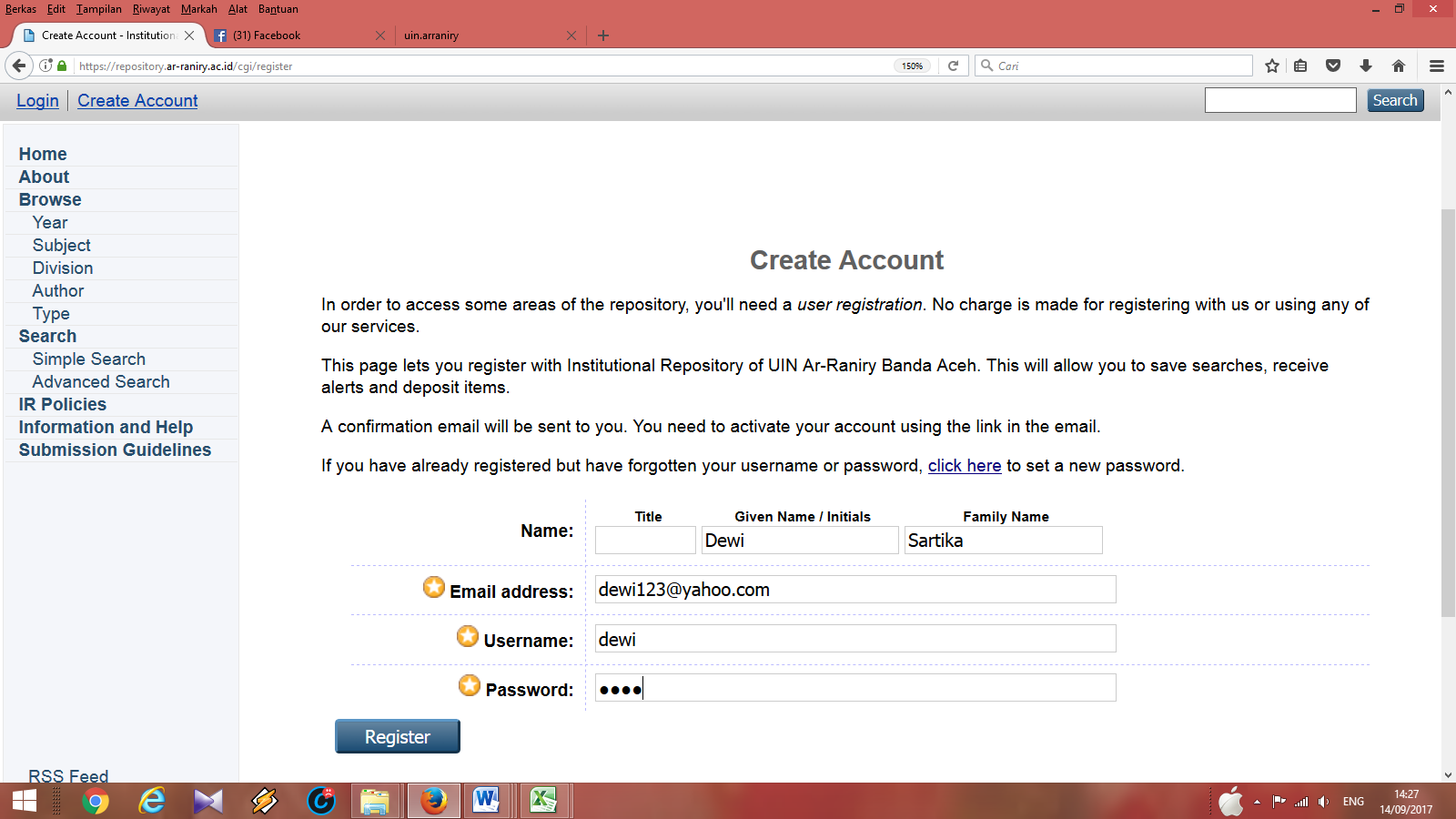 Langkah_2Login kembali di Repository.ar-raniry.ac.id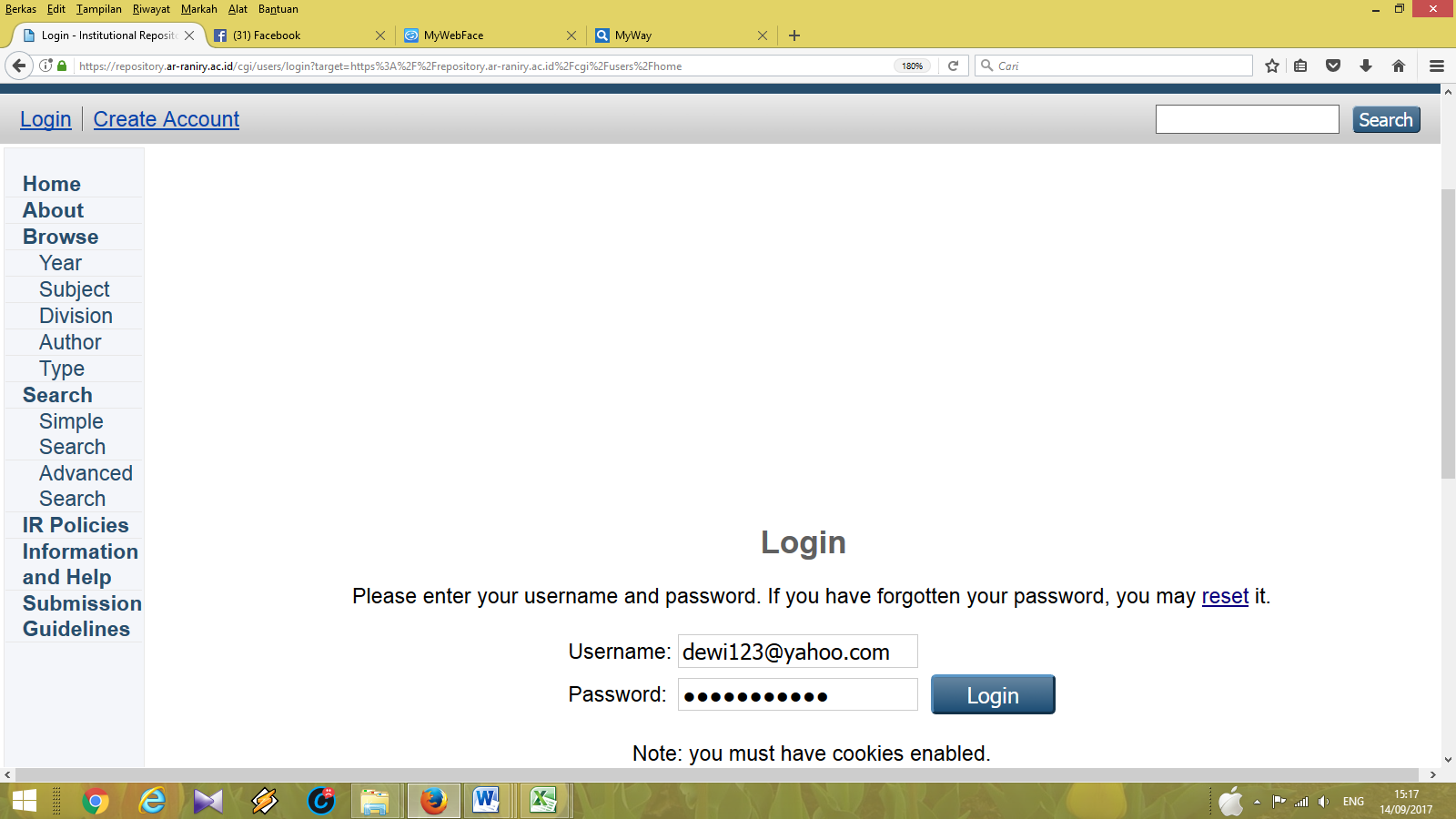 Langkah_3Pilih New Item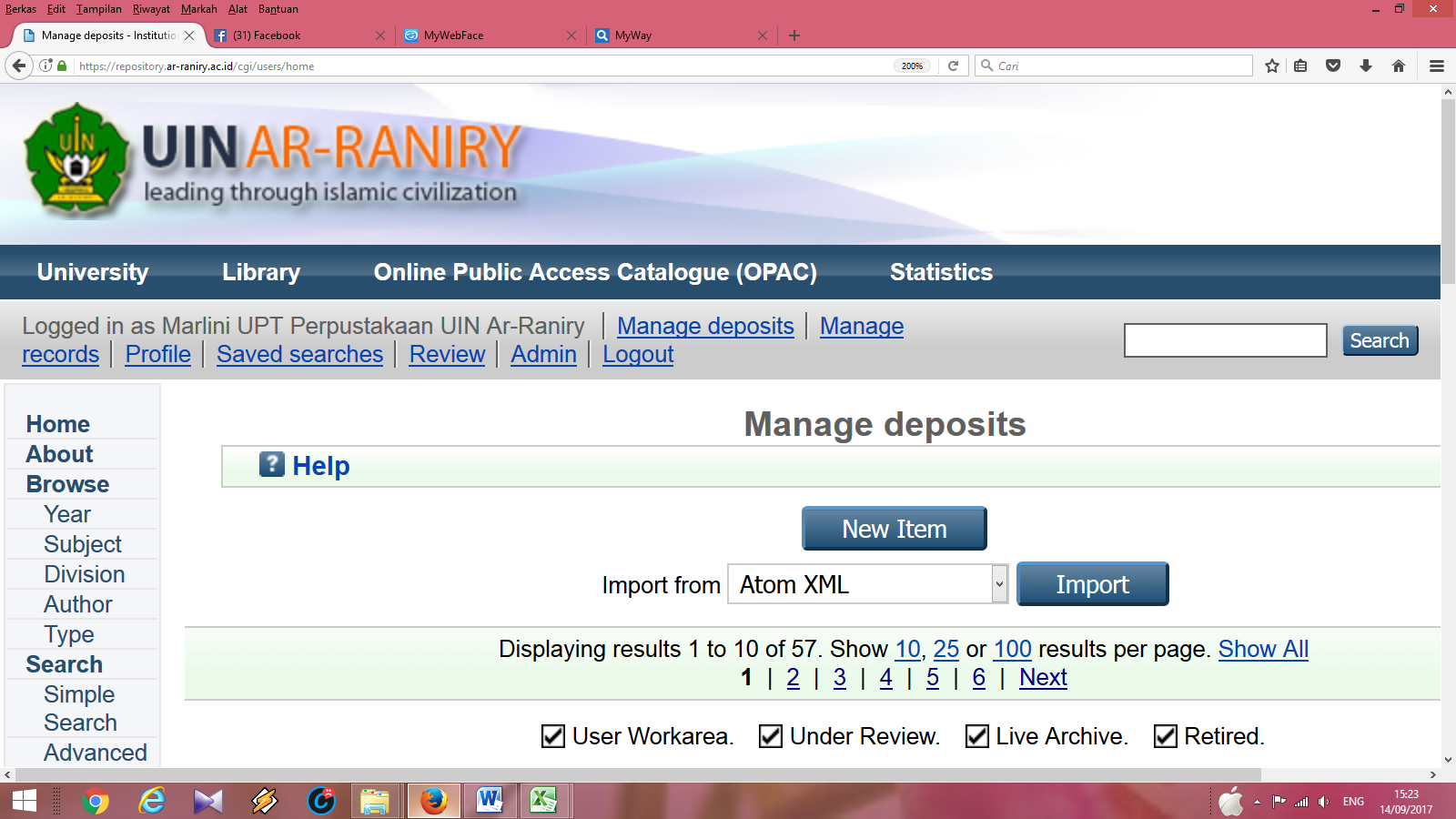 Langkah _4Pilih Di Type pilih Thesis untuk mengaploud skripsi dan LKP  (lihat contoh gambar dibawah ini)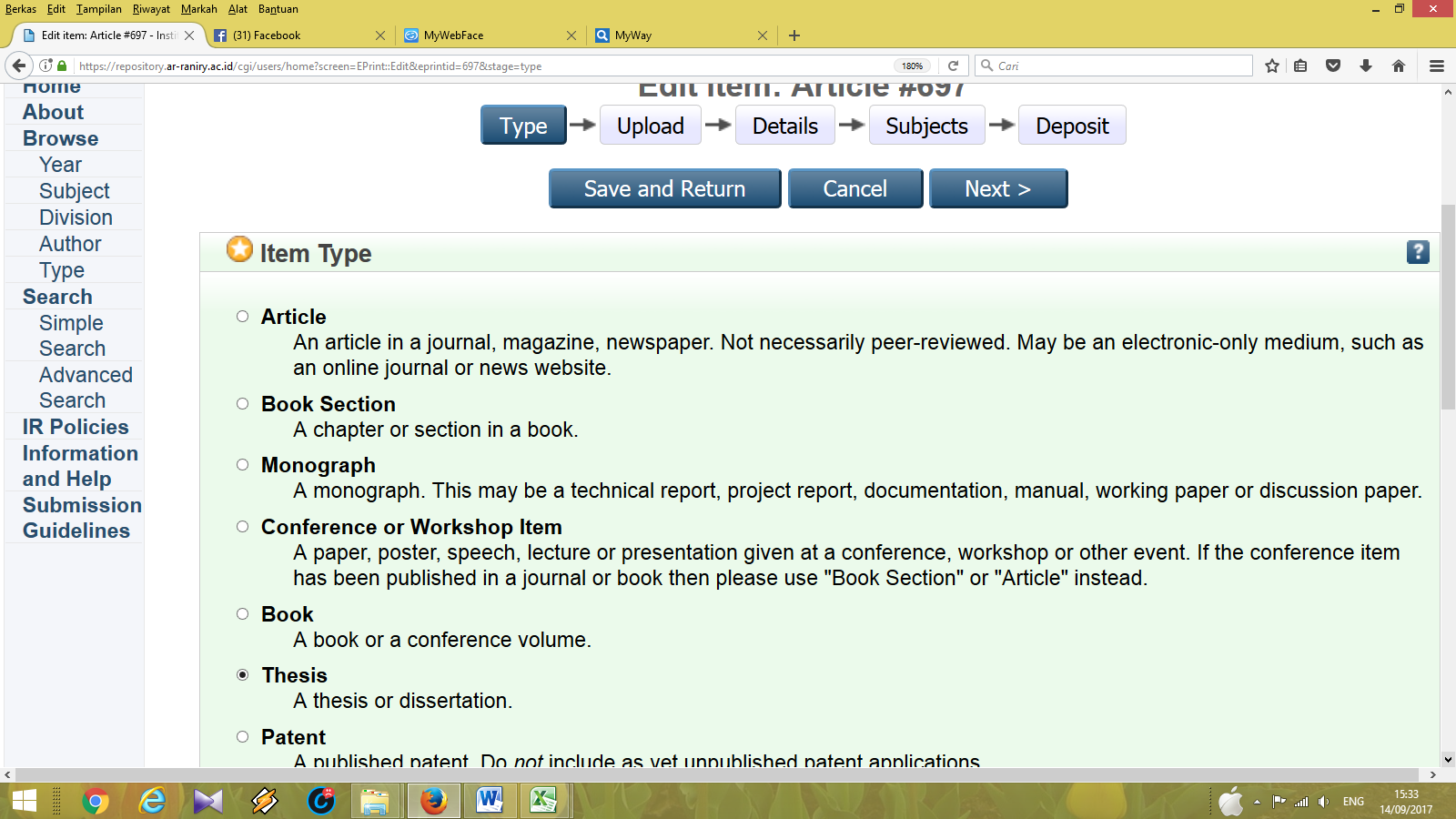 Langkah _5Next atau pilih uploadPilih Terusuri atau Browse  (lihat contoh gambar dibawah ini)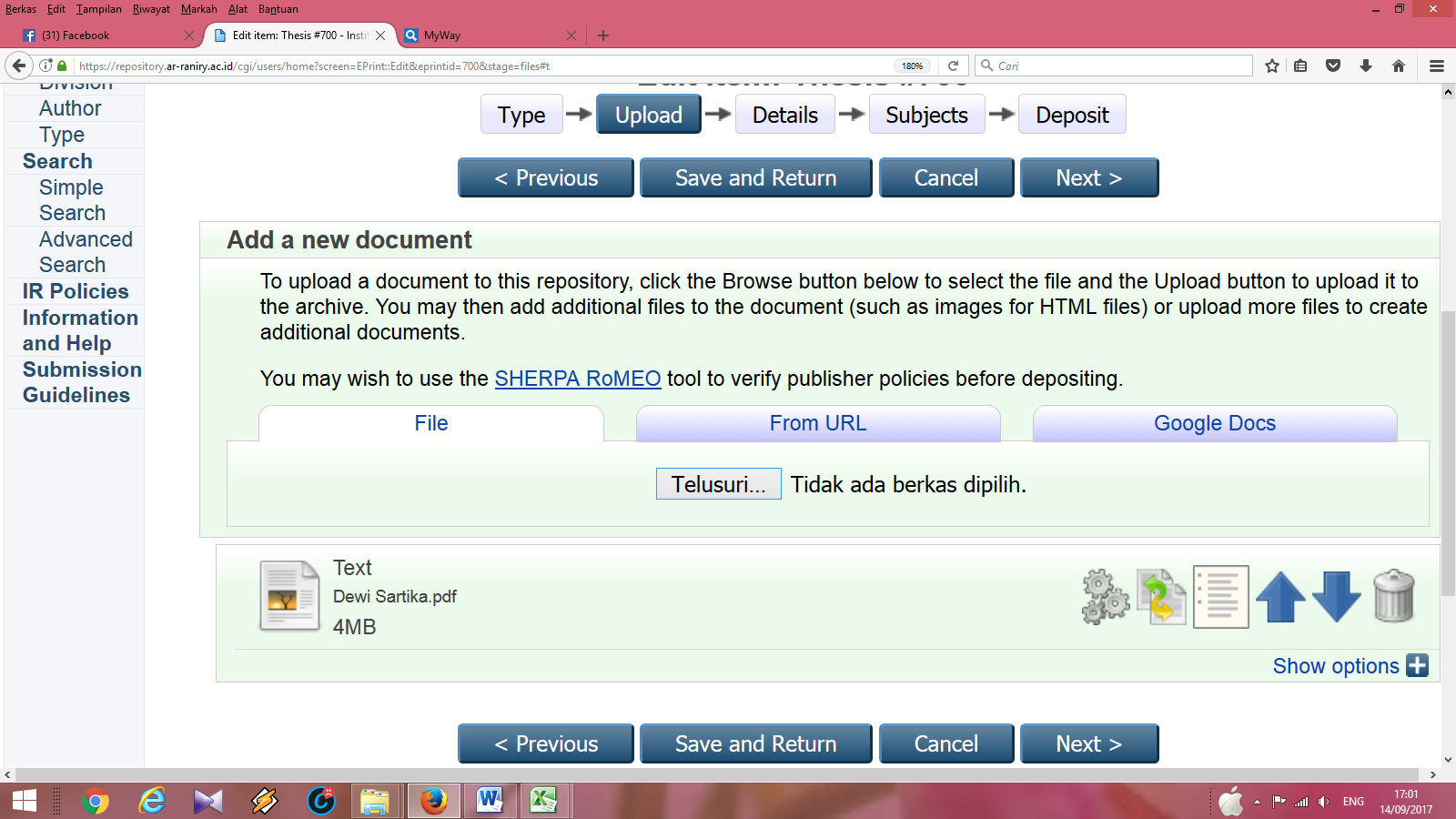 Langkah _6Klik show options (lihat contoh gambar dibawah ini)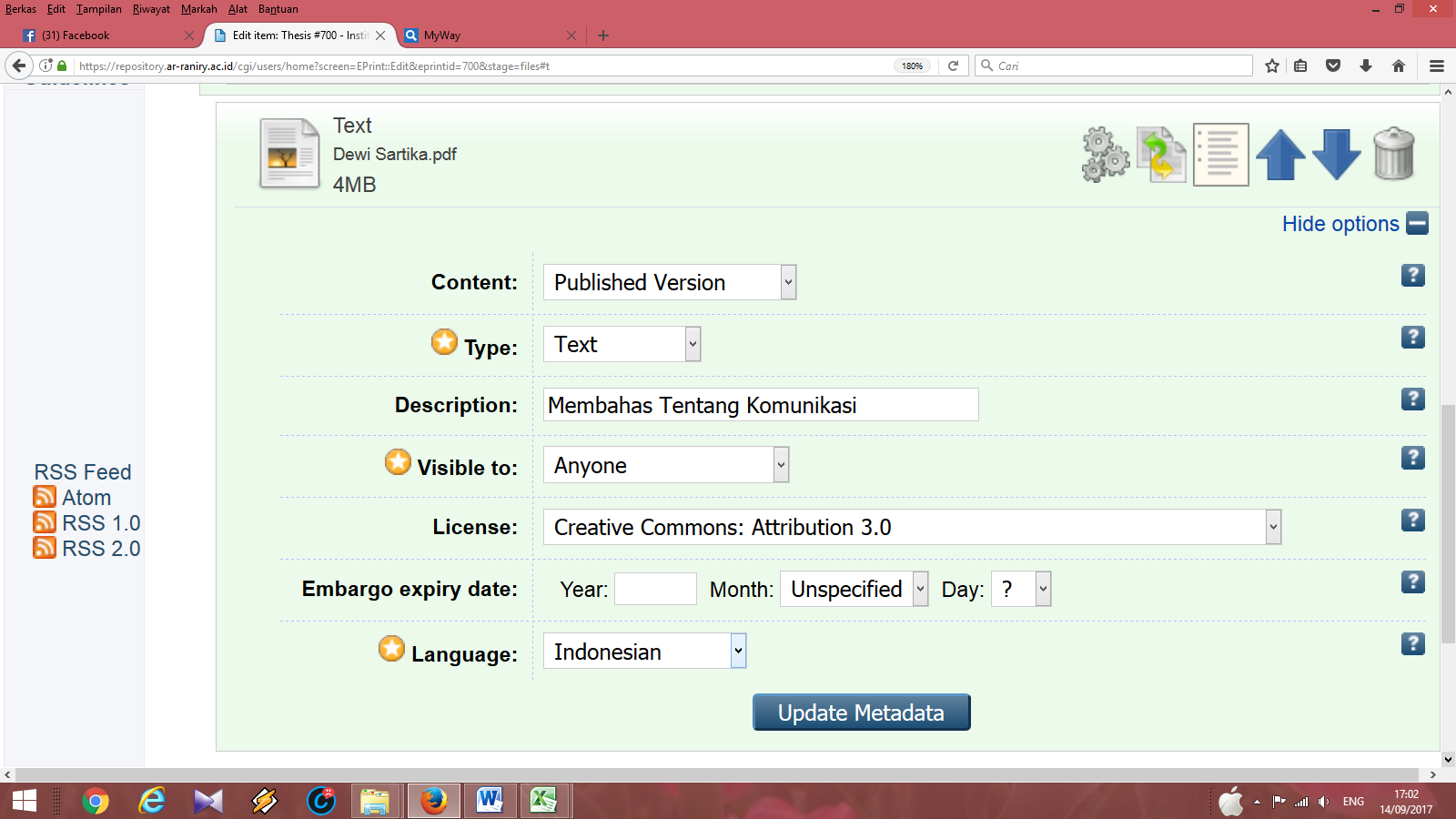 Langkah _7Klik Next atau pilih  Details untuk mengisi judul skripsi , LKP  (lihat contoh gambar dibawah ini)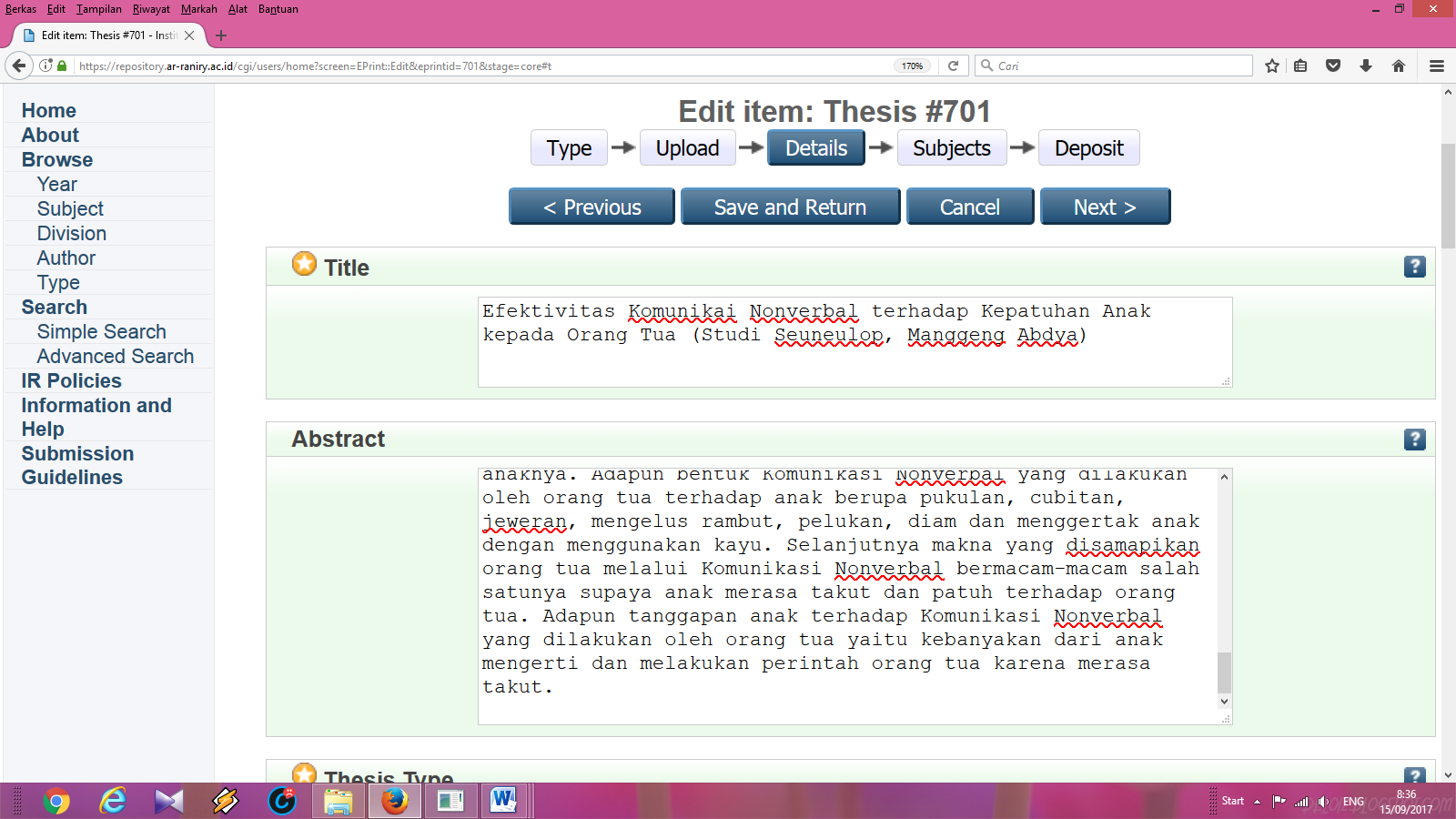  Thesis Type :Klik Karya Utama untuk D3 (lihat contoh gambar dibawah ini)Klik skripsi untuk S1Thesis Name (lihat contoh gambar dibawah ini)Klik Diploma III untuk D3Klik Sarjana untuk S1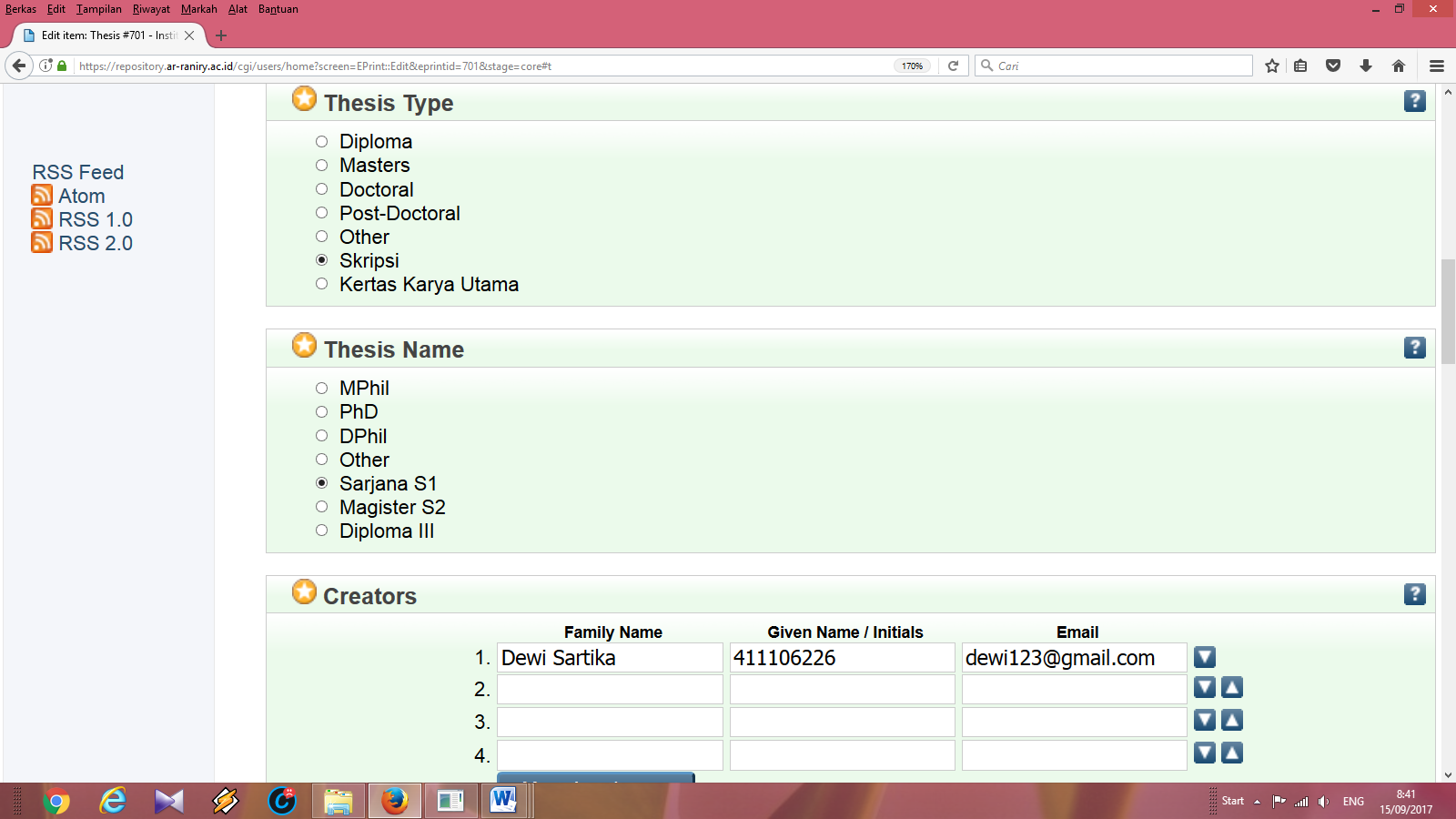 Pilih fakultas dan jurusan anda (lihat contoh gambar dibawah ini)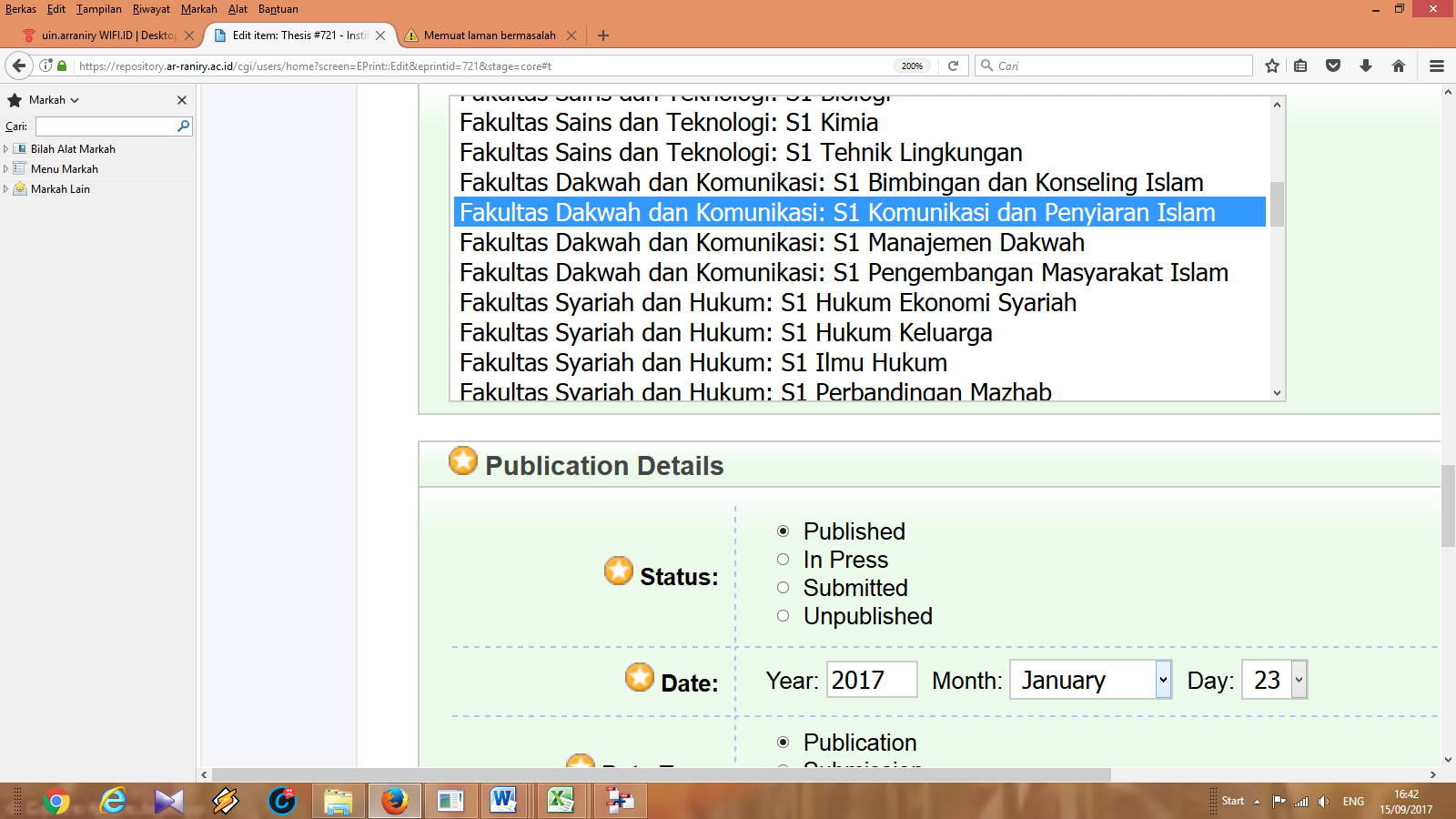 (lihat contoh gambar dibawah ini)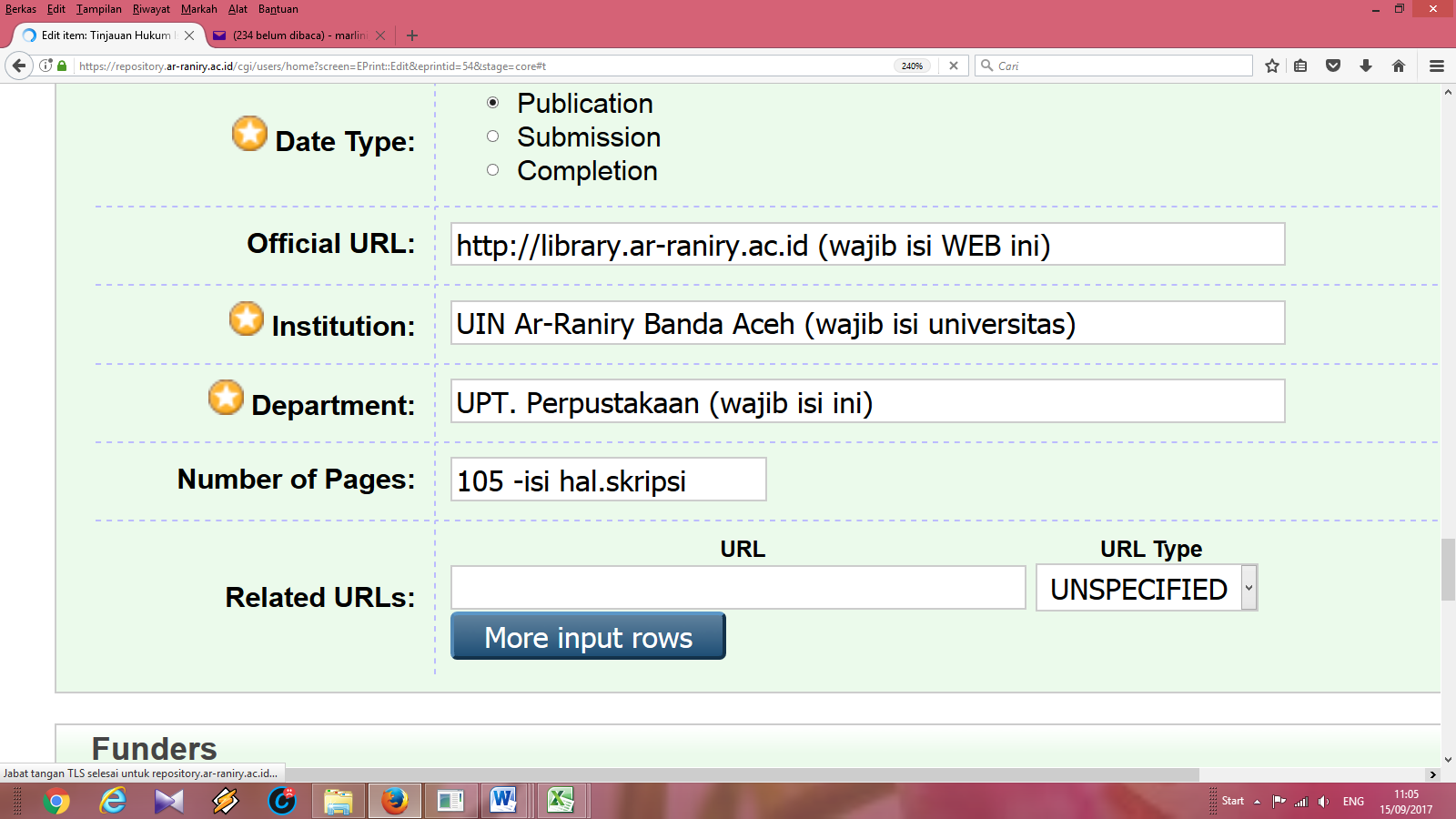 Lihat contoh gambar dibawah ini)Uncontrolled Keywords (kata kunci dari skripsi atau LKP)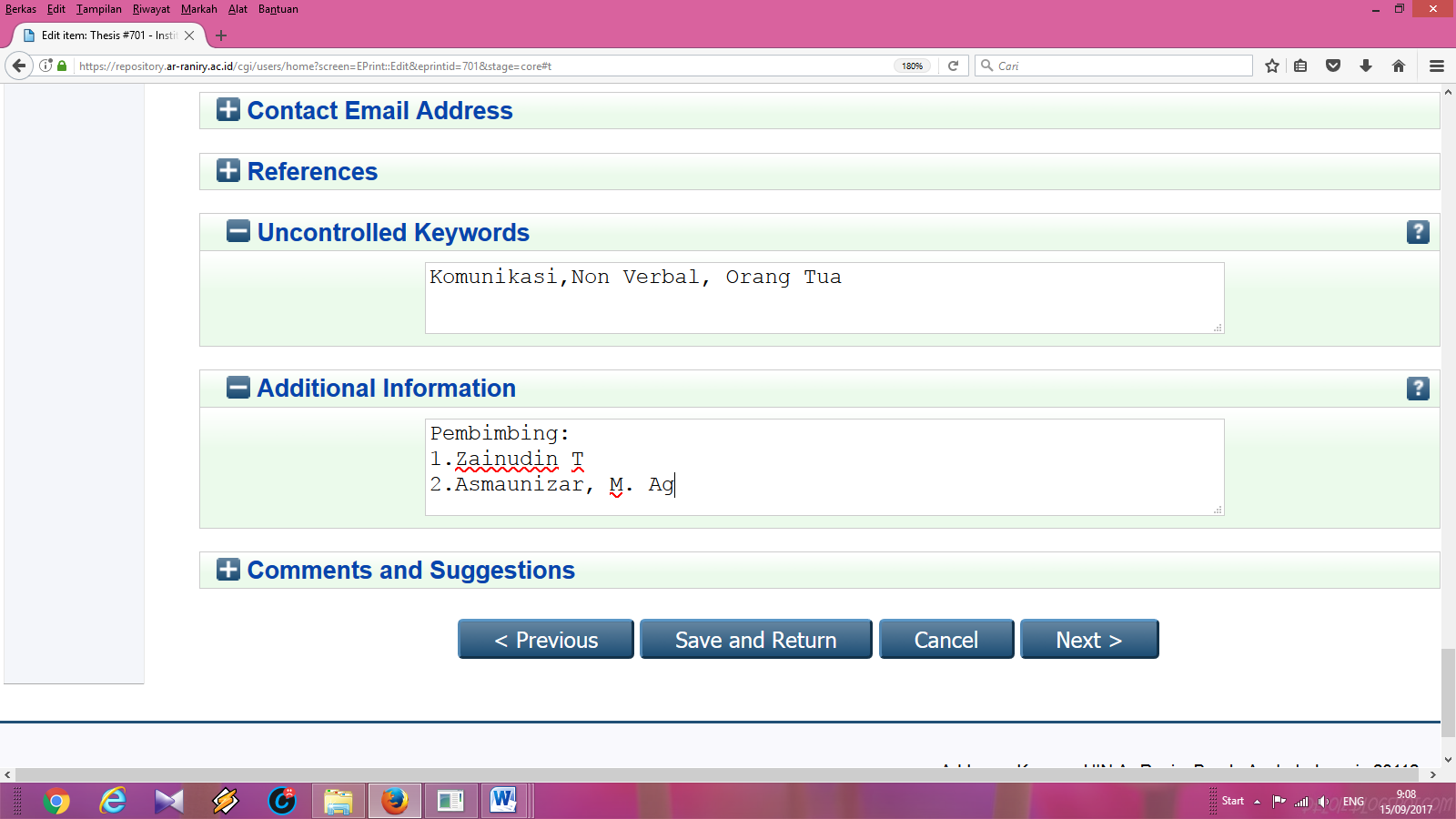 Langkah _8Klik Next atau pilih SubjectsSubjects wajib tanyakan pada petugas ruang skripsi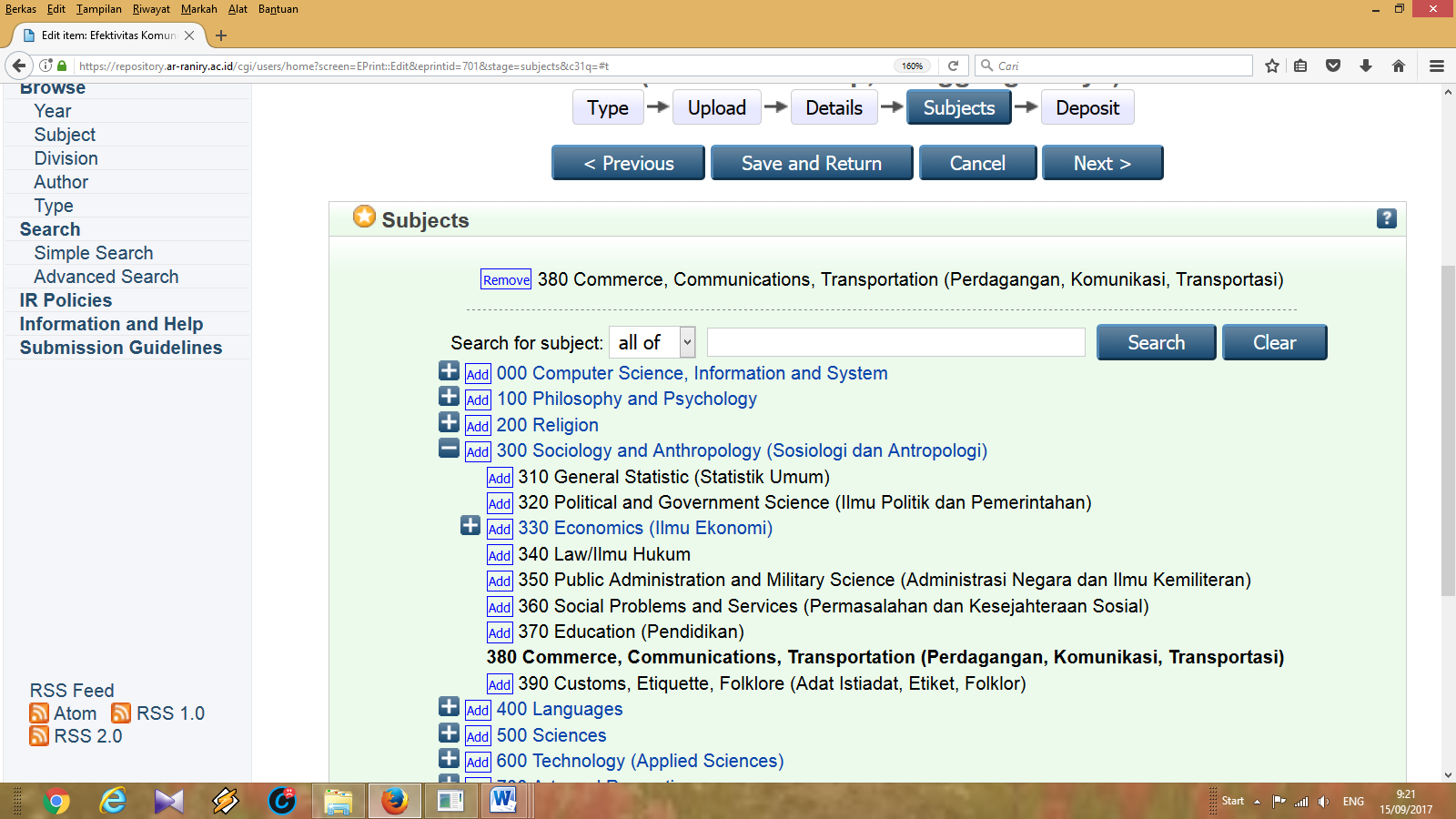 Langkah _9Klik Next atau pilih DepositKlik Deposit Item NowSELESAI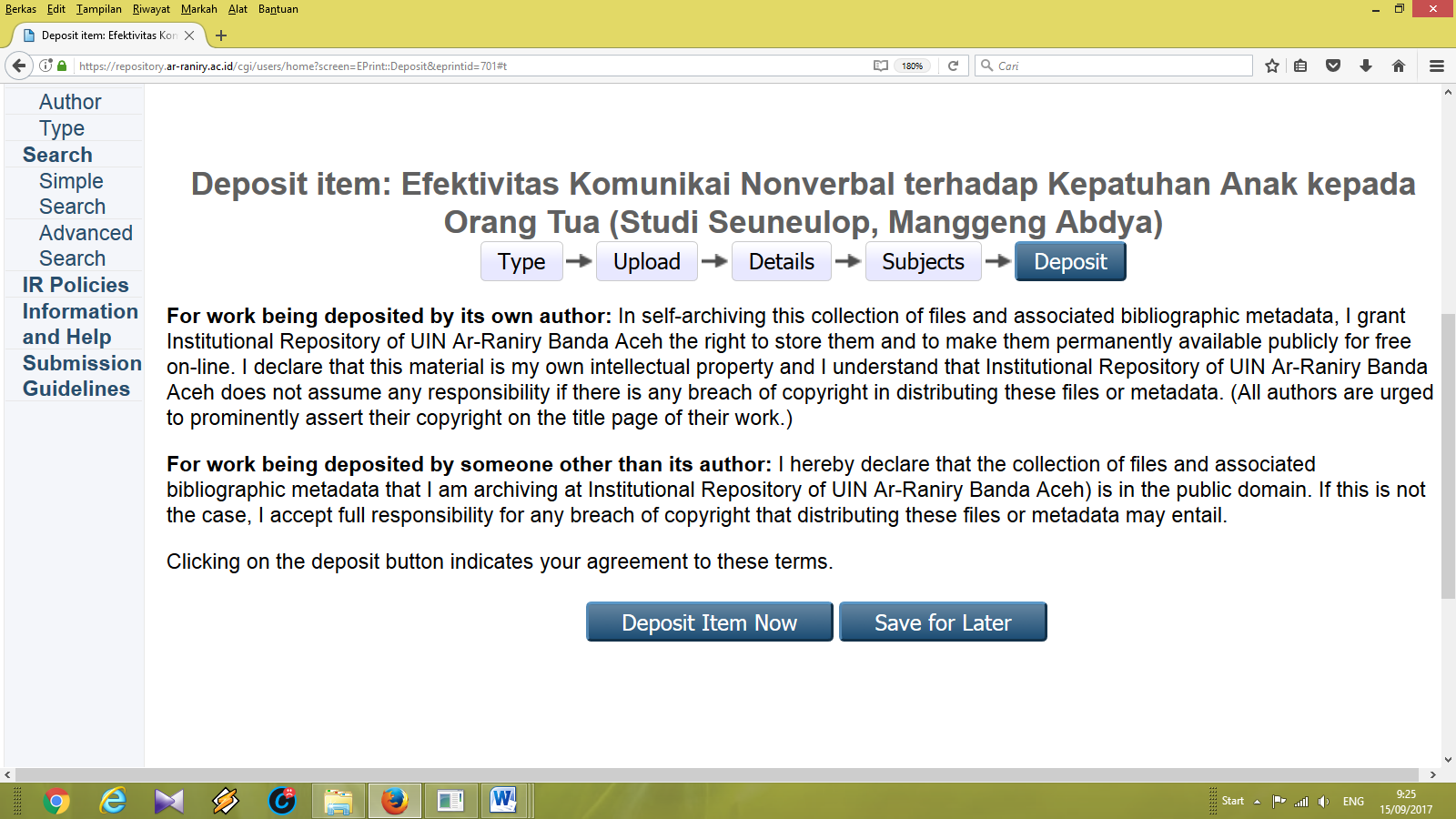 Petugas Ruang Skripsi: Marlini (085262391720)Riza Umami (0852320013521)Amira Fatliana (085207208989)